Geopark Spořilov – Roztylské náměstíPL je vhodný zejména pro žáky 2. st. ZŠ a žáky SŠ.(Geopark Spořilov: 1. 3.–31. 10. otevřen od 7:30 do 20:00. Při nepříznivých povětrnostních podmínkách se geopark neotvírá; Farmářské trhy na Roztylském náměstí: každou sobotu od 8:00 do 14:00.)0Autor: J. PernicováDoporučení na informační zdroje a aktivity Geofyzikálního ústavu Akademie věd ČR, v. v. i.Pokud vás zaujal Geopark Spořilov při Geofyzikálním ústavu Akademie věd ČR, v. v. i., a chcete se dozvědět víc o tématu nebo o samotné činnosti Geofyzikálního ústavu AV ČR, navštivte https://www.ig.cas.cz/o-nas/.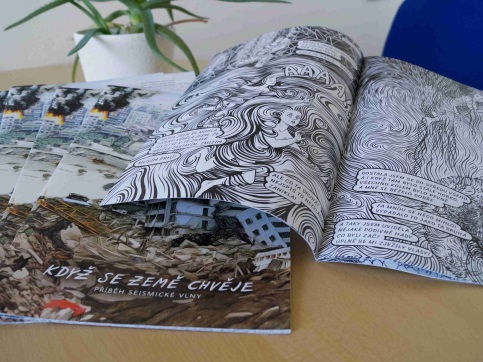 Můžete se také podívat na vybraná videa ČT edu, v nichž odborníci z Geofyzikálního ústavu AV ČR hovoří k vybraným tématům. Geofyzikální ústav AV ČR nabízí také na svých stránkách pro školy (https://www.ig.cas.cz/pro-verejnost/geopark-sporilov/) a veřejnost (https://www.ig.cas.cz/pro-skoly/dopoledni-program-u-nas/) videoprocházky Geoparkem Spořilov s geologem a edukativní materiály a aktivity, z nichž si určitě nezapomeňte prohlédnout komiks o vzniku seismických vln při zemětřesení a o jejich důležitosti pro poznávání stavby naší Země (česká i anglická verze). Komiks Když se Země chvěje, příběh seismické vlny je určen žákům 1. a 2. stupně základních škol (https://www.ig.cas.cz/komiks/).Zdroje k PL0 Geopark Spořilov | Geofyzikální ústav Akademie věd ČR, v. v. i. Geofyzikální ústav Akademie věd ČR, v.v.i. [online]. Copyright © 2021 Geofyzikální ústav Akademie věd ČR, v. v. i. [cit. 06.06.2021]. Dostupné z: https://www.ig.cas.cz/pro-verejnost/geopark-sporilov/.1 Geofyzikální ústav Akademie věd ČR, v. v. i. [online]. Copyright © [cit. 06.06.2021]. Dostupné z: https://www.ig.cas.cz/wp-content/uploads/2018/03/geopark_.pdf.2 Mapy.cz. Mapy.cz [online]. Dostupné z: https://mapy.cz.3, 4 ŠPIČÁK, Aleš. Geologické procesy zapsané v horninách: Geopark Spořilov. [Praha]: Geofyzikální ústav AV ČR, 2008. ISBN isbn978-80-904072-1-3; [online]. Dostupné z: https: //www.ig.cas.cz/wp-content/uploads/2018/03/geopark_.pdf.Úlohy 3 a 4: Zdroje – informační tabulky u vzorků hornin (Geopark Spořilov); autorské fotografie.5 Informační tabulka (Geopark Spořilov).6 VELIČKOVÁ, Markéta a Petr VELIČKA. Aleje české a moravské krajiny: historie a současný význam. Praha: Dokořán, 2013. ISBN 978-80-7363-413-1.7 [online]. Dostupné z: https://www.facebook.com/Prahanastarychmapach/posts/1837522816355864/Úloha 8: Mapová značka – Wikipedie. [online]. Dostupné z: https://cs.wikipedia.org/wiki/Mapová_značka (upraveno).Úloha 10, 14 – informační panely na Roztylském náměstí, MV Ph 4.Obr 10 – Kultura + iVysílání Česká televize. Česká televize [online]. Copyright © [cit. 06.06.2021]. Dostupné z: https://www.ceskatelevize.cz/ivysilani/11685027707-kultura/217411058240027/titulky.Video 1: Historie Starého SpořilovaVideo 2: Zahradní město SpořilovZačátek vycházky: stanice metra RoztylyCíl vycházky: Roztylské náměstí (bus 170 nebo 118, zastávka Severozápadní, směr metro Budějovická)Délka trasy: asi 1,9 kmZe stanice metra Roztyly se vydejte po trase vyznačené na Mapě 1. Jděte vlevo a po lávce přes ulici 5. května do ulice Jihozápadní IV. Geopark je volně přístupný z ulice Jihozápadní IV brankou (po pravé ruce).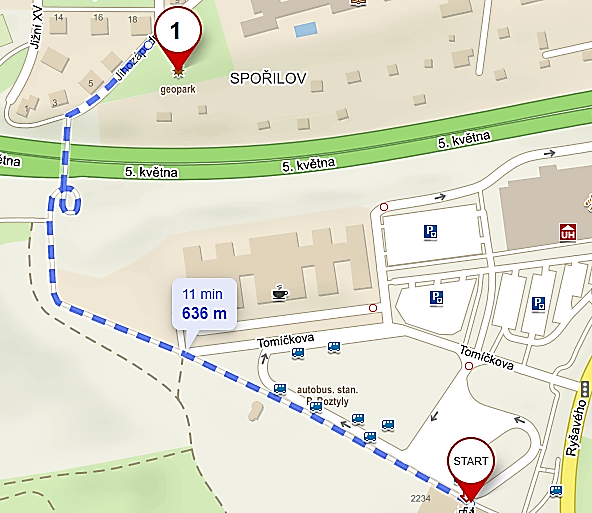 GEOPARK SPOŘILOVExpozice horninV geoparku najdete více než 40 horninových vzorků a můžete zde získat představu o příčinách a způsobech vzniku hornin a současně si na ně sáhnout.„Na Zemi existují tisíce různých druhů hornin, z převážné většiny jsou však tvořeny kombinací pouze devíti prvků: křemíku, kyslíku, hliníku, železa, hořčíku, vápníku, draslíku, sodíku a uhlíku.“1Víte, jaké jsou značky těchto prvků?1) Přiřaďte ke každému českému názvu prvku správnou značku prvku z nabídky. Značky prvků napište k názvům prvků. Dvě značky prvků jsou navíc a nebudou použity. První název prvku je přiřazen za vás jako vzor.(Vzor) křemík ___Si___; kyslík ___O_____; hliník ___Al_____; železo ___Fe_____; hořčík ___Mg_____; 
             vápník ___Ca_____; draslík ____K____; sodík ___Na_____; uhlík ___C_____„Horniny se vlivem procesů probíhajících na zemském povrchu a pod ním postupně mění a přeměňují jedny v druhé.“2„Podle způsobu a podmínek, za kterých horniny vznikají, rozlišujeme horniny vyvřelé (magmatické), usazené (sedimentární) a přeměněné (metamorfované).“3Víte, jak tyto typy hornin vznikají?2) Přiřaďte typy hornin (2a–2c) ke správným textům A–C.Text A: 2c) Usazené horniny vznikají na zemském povrchu či nehluboko pod ním vlivem vnějších procesů na Zemi, které napomáhají rozpadu hornin na drobné úlomky a jejich transportu na místa, kde se usazují. Tyto horniny jsou tvořeny z úlomků hornin, zrn minerálů, z částí v minulosti žijících organismů či z vody vysrážených minerálů.4Text B: 2a) Vyvřelé horniny vzniknou utuhnutím roztavené horninové hmoty (magmatu) v různých hloubkách pod nebo na zemském povrchu. Tavenina vzniká ve velkých hloubkách vlivem vysoké teploty. Poté putuje z místa vzniku vzhůru do míst o nižší teplotě, z tavenin postupně krystalizují minerály, které jsou pak hlavními součástmi vyvřeliny. V některých horninách pak bývají přítomny i kusy hornin, se kterými se tavenina dostala do styku (například při svém výstupu) a které se nestačily roztavit.4Text C: 2b) Přeměněné horniny vznikají přeměnou v pevném stavu z původně usazených, vyvřelých nebo dříve přeměněných hornin. K takové přeměně dochází vlivem změny teploty, tlaku či horkých kapalin a plynů bohatých na rozpuštěné minerály. Tyto horniny bývají tvořeny minerály, které vznikají chemickými reakcemi v hornině.43a) Najděte v geoparku horniny, které jsou na obrázcích 1–3. Přiřaďte ke každému obrázku správný typ horniny. Odpovědi napište pod obrázky.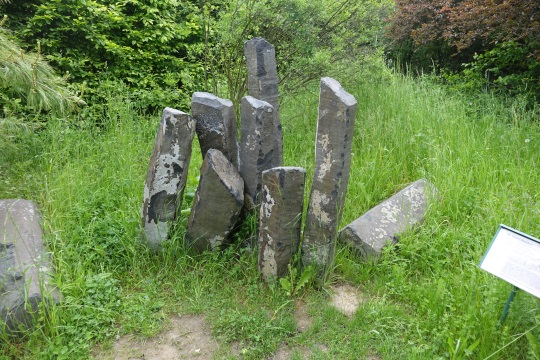 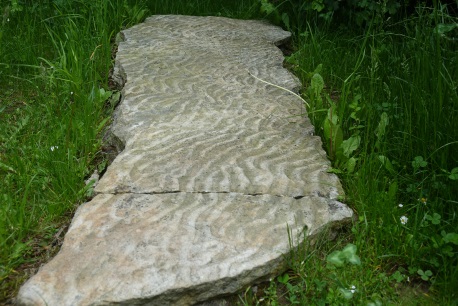 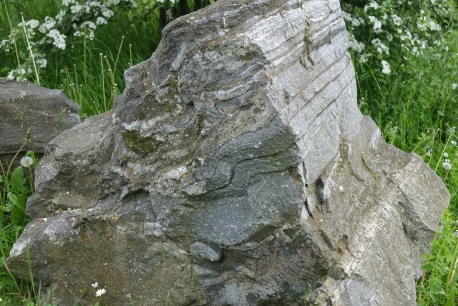 3b) U každé horniny si přečtěte informační tabulku. Přiřaďte k Obrázkům 1–3 správné názvy horniny.Obr. 1: U9: PÍSKOVECObr. 2: V5: ČEDIČ/BAZALTObr. 3: P6: ORTORULA – AMFIBOLIT4) Najděte v geoparku vzorek U6 (pískovec a slepenec). Prohlédněte si informační tabulku a prozkoumejte vystavené vzorky horniny. Dokážete najít otisk hřebenatky?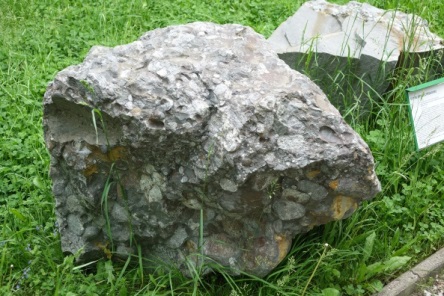 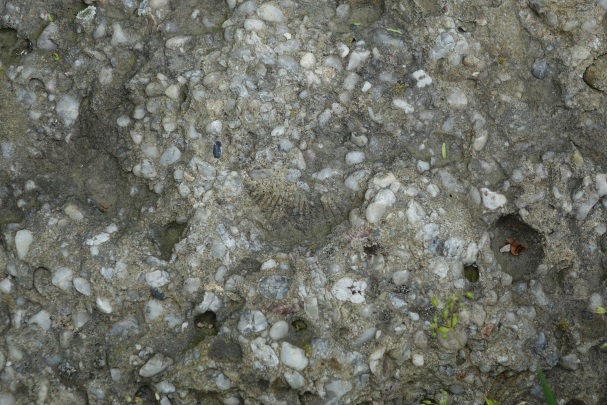 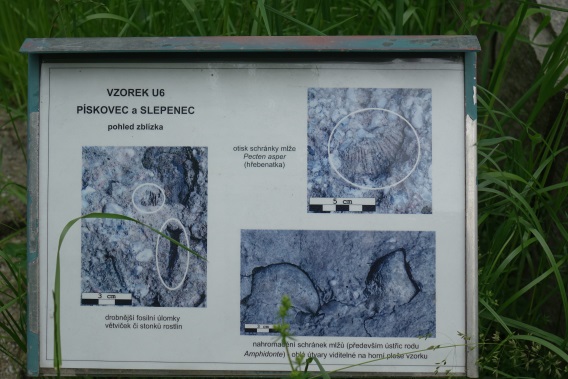 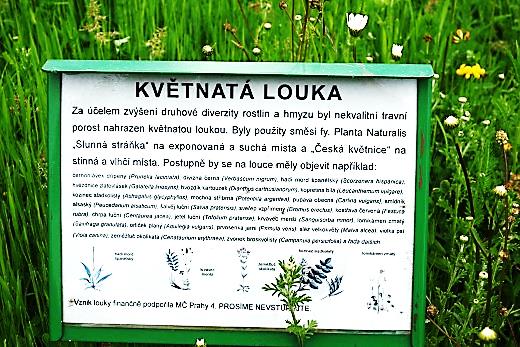 Kromě vzorků hornin najdete v geoparku také KVĚTNATOU LOUKU. Na informační tabulce u květnaté louky mimo jiné stojí: „Za účelem zvýšení druhové diverzity rostlin a hmyzu byl nekvalitní travní porost v části geoparku nahrazen květnatou loukou.“5Víte, co zde znamená slovo diverzita?5) Která dvě slova nejlépe vystihují význam slova DIVERZITA ve spojení „druhová diverzita“. Slova podtrhněte.ROZMANITOST             VYMÍRÁNÍ             SHODA                          PESTROSTVLASTNOST                  ÚBYTEKZ Geoparku Spořilov na Roztylské náměstíZ Geoparku Spořilov (bod 1) běžte do bodu 2, kde je hlavní vchod do veřejné výzkumné instituce zabývající se základním výzkumem (geodynamika, geomagnetismus, geotermika, seismika) v oblasti fyziky pevné Země a jejího okolí, sběrem geofyzikálních dat a zajišťováním geofyzikální služby.6) Víte, jak se tato instituce jmenuje? Pokud ne, zkuste to zjistit (například z nějaké informační cedule, dotazováním).Doplňte do názvu instituce chybějící slovo:Geofyzikální ústav Akademie věd ČR, v. v. i.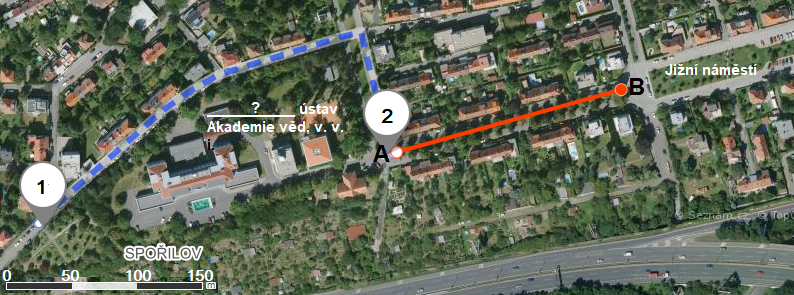 Naproti hlavnímu vchodu do výše zmíněné instituce je pás zeleně lemovaný po obou stranách stromy (na mapce výše vyznačeno úsečkou AB). Stoupněte si do bodu A a jděte do bodu B středem pásu zeleně mezi stromy.7a) Odhadněte vzdálenost z bodu A do bodu B (v metrech).Tolerována bude odchylka + 10 metrů._______cca 179___________ metrů7b) Když jste šli z bodu A do bodu B, nepřipadali jste si jako v aleji? Víte, jaký je rozdíl mezi alejí a stromořadím? Na které vynechané místo v textu (X, Y) patří slovo alej a na které stromořadí?„Zatímco (X)____alej_____ je nejčastěji dvouřadý (méně často pak čtyř- a víceřadý) vegetační doprovod cesty s vnitřním prostorem – „interiérem chodby“ –, (Y)_stromořadí______ tvoří pouze jediná jednoduchá řada stromů, případně více na sobě nezávislých řad.“6Pokračujte z bodu 3 do bodu 7 podle mapky. Po cestě minete body 4, 5 a 6.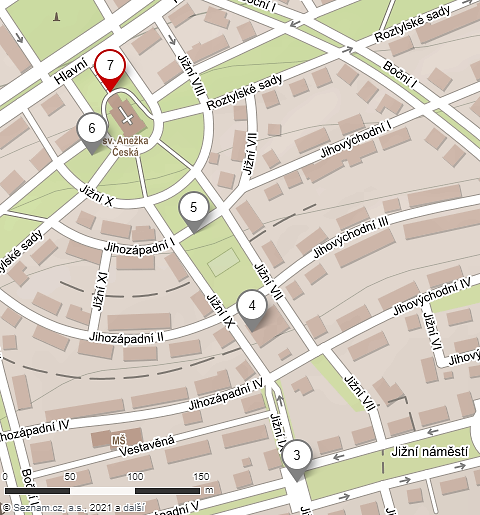 8a) Které tři objekty nebo přírodní prvky se pod body 4, 5 a 6 skrývají? Podtrhněte je.ZŘÍCENINA HRADU                          RESTAURACE                            VÝZNAMNÝ STROM                           KOSTELPÍTKO                                                              JESKYNĚ8b) Mapové značky jsou symboly, jimiž jsou v mapě vyznačovány objekty a útvary. Přiřaďte k bodům 5, 6 a 7 správné mapové značky z nabídky A–E.BOD 5: ___B____      BOD 6: ___F____     BOD 7: ___A___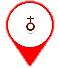 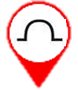 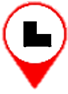 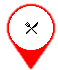 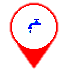 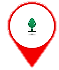    A)               B)              C)               D)             E)                 F)Roztylské náměstíSpořilov, jedna z nejstarších zahradních čtvrtí v Praze, byl vybudován v letech 1926 až 1929 stavebním družstvem Městské spořitelny. Název tohoto stavebního družstva „Spořilov“ dal nově vznikající čtvrti rovnou i jméno. Přirozeným centrem Spořilova se stalo dlouhé a svažité Roztylské náměstí, které je po Karlově a Václavském náměstí třetím největším náměstím v Praze. Unikátní je do dnešní doby zachovaný systém pojmenování ulic inspirovaný v zámoří. Ulice dostaly jméno podle orientace světových stran doplněné římským pořadovým číslem. Například Jižní ulice se objevuje hned v 17 případech (Jižní I – Jižní XVII).7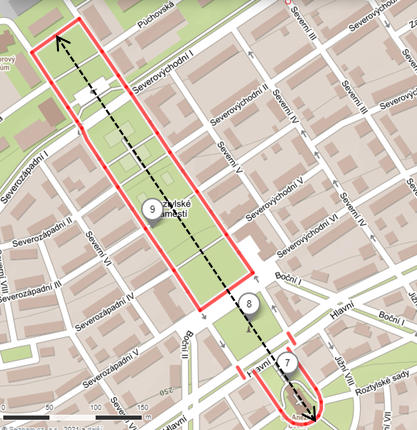 Nacházíte se v horní části Roztylského náměstí (bod 7). Na výškovém profilu níže snadno zjistíte, v jaké nadmořské výšce se nachází kostel, u kterého stojíte.9) Co znamená zkratka m n. m?Nadmořská výška se udává v metrech nad mořem10) Odhadněte délku Roztylského náměstí (černá přerušovaná čára v mapce).Tolerována bude odchylka + 20 metrů.Délka náměstí je ________468___________ metrů.Z bodu 7 pokračujte dolů k bodu 8.11) Co se na tomto místě nachází?Národní hřbitov na Roztylském náměstí /památník / hřbitov / pomníkZ bodu 8 pokračujte po levé straně náměstí k bodu 9. Během cesty hledejte ptačí budku.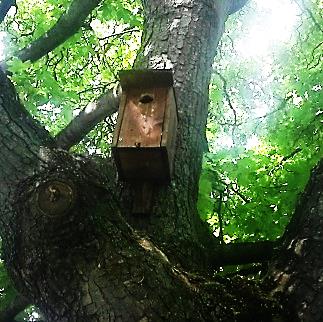 12) Až ji najdete, vyznačte do Mapy 4 přibližné místo, kde se ptačí budka nachází.Pokud budou spuštěné fontány, na chvilku se u nich zastavte. Kolem fontán je vydlážděné prostranství s vodotrysky podsvícenými led světly.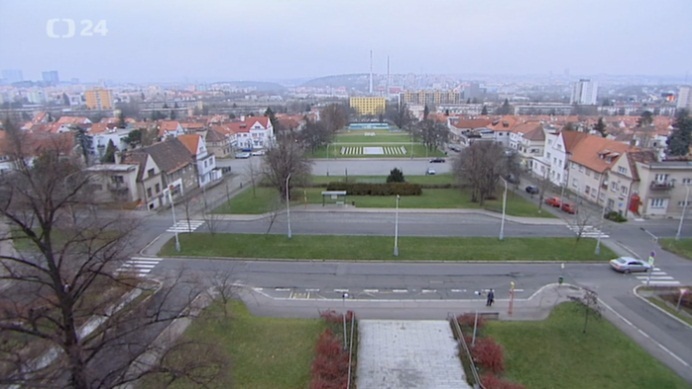 13) Kolik je těchto vodotrysků?______5_______Bod 9 je cílem vaší vycházky. Během cesty k bodu 9 se zastavte u informačního panelu, ze kterého zjistěte šířku Roztylského náměstí.14) Šířka náměstí je ____78____ metrů.Z náměstí nepospíchejte. Pokud bude hezký den, užijte si pobyt na něm.